Mannford Chamber’sBoats, Melons 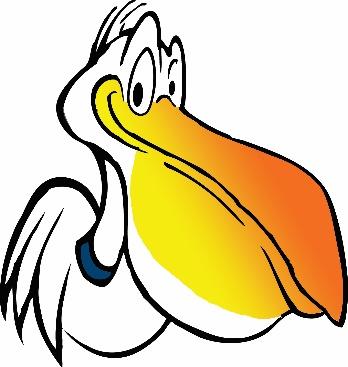 & BBQ SponsorshipsSponsorships will help provide entertainment, shade, awards, and more for the Mannford Chamber’s annual Boats, Melons & BBQ festival on Saturday, August 15, 2020.
We thank you for your support!Platinum ($750 or more) Sponsor logo on website homepage, sponsor logo on website event page, marketing materials, individual banner at the event (by stage or blow-ups or registration tent or car show or boat races, etc.), mentions on Chamber Facebook page, two tickets to January 2021 Chamber Banquet, opportunity to serve as a BBQ Contest Judge at the event. Gold ($500)Sponsor logo on website event page, marketing materials, on banner at event, and mentions on Chamber Facebook page.Silver ($250)Sponsor logo on website event page, marketing materials, and on banner at the event.Bronze ($100)Sponsor logo on website event page, and on banner at the event. Other ($______) 
(fill in the amount you’d like to donate)Please circle your choice of sponsorshipPlatinum ($750+)	Gold ($500)		Silver ($250)		Bronze ($100)		Other ($______)Company Name: _____________________________________________________________________________Contact Person: ______________________________________________________________________________Phone: _____________________________  Email: __________________________________________________Website: ____________________________________________________________________________________Please make checks payable to: Mannford Chamber | PO Box 487 | Mannford OK 74044